Ahmed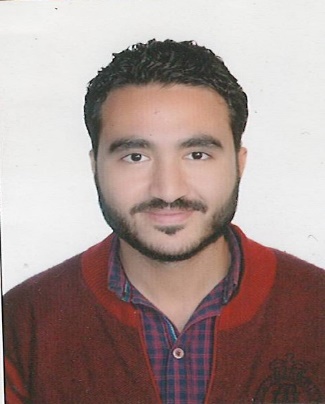 E-mail: ahmed.381213@2freemail.com Address: Abu hail, DubaiObjective	"Icanworkindependentlyusingmyowninitiativeoraspartofateam.ComputerSkills           AutoCADSapMicrosoftWordRevit Structure            Etabs                 Microsoft ExcelPrimaveraSafeEducation	BS in Civil Engineering	Sep 2009 — Jun2014New Cairo Academy, EgyptGraduation Project: Concrete       Grade of graduation: GoodWorkexperience     Housing &Building. National Rea. Cen.Oct.2016—Mar.2018Consultant Engineering                                                        Work on specifications for all items to get the job out impartiallyDuties:Do all the tests to raise work efficiency.Receive all items from the foundation to final finishing.Sakan for Consultant Eng. Bearu. Jun.2017— Mar.2018Structure Design Engineering(partTime)Design of All Concrete Installations and The operation of the crisis tests To product the painting economically and securely.Duties:Output of all construction paintings with their own details.A preliminary inventory of all materials used in the project.Detailed review of old projects.Alamalfor Contractor.  Jun.2016— Sep.2016Site EngineeringResponsible for working closely with the end client on various construction and civil engineering programsDuties: Ensuring that all assigned work is completed on time and within agreed budgetsSupervising Projects: including in house, external contractors and sub-contractor.CoreCompetencies                                                             Site engineering                                                             Structure design engineering                                                              Technical officerCareer DevelopmentI always develop my Job Skills in construction and construction design throughonline courses and also develop in engineering programs for design and project management..Personal information                                                     Date of birth:  Jan. 17th, 1992Nationality: Egyptian                                                    Marital status: single 